Хвароба брудных рук 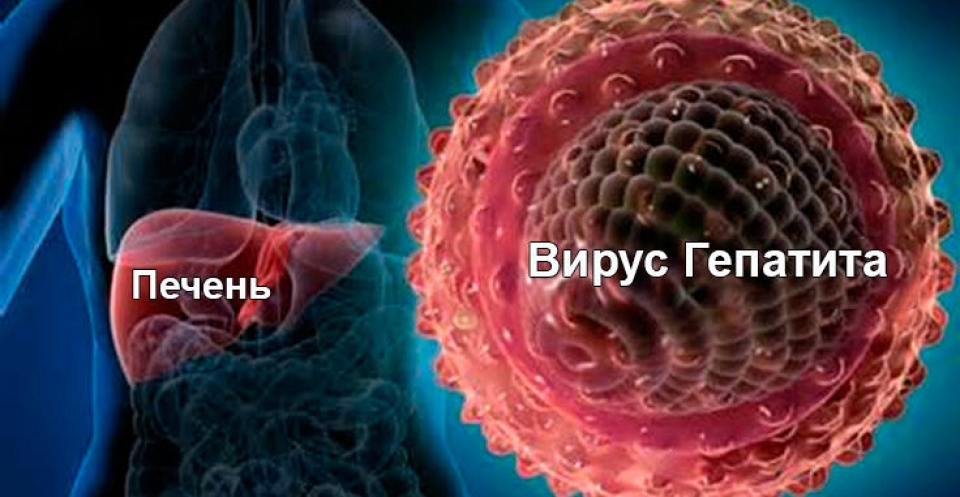 Вірусны гепатыт А - гэта вострае інфекцыйнае захворванне, пры якім пакутуе печань.Крыніцай захворвання з'яўляецца хворы чалавек. Вірусны гепатыт А таксама як і іншыя кішачныя інфекцыі, перадаецца водным, харчовым і кантактна-бытавым шляхам.Найбольш эфектыўны метад прафілактыкі гэтага захворвання - правядзенне вакцынацыі.Прышчэпка супраць гепатыту А ўваходзіць у каляндар прафілактычных прышчэпак па эпідэмічных сведчаннях. Вакцынацыя праводзіцца двухразова з інтэрвалам ад 6 да 12 месяцаў паміж прышчэпкамі, імунітэт фарміруецца на працягу 2-3 тыдняў, выпрацоўваецца неўспрымальнасць да інфекцыі на тэрмін да 25 гадоў.Акрамя таго, імунізацыі ў першую чаргу падлягаюць асобы з груп рызыкі: работнікі сферы абслугоўвання, перш за ўсё занятыя ў арганізацыях харчавання, работнікі, якія абслугоўваюць водаправодныя і каналізацыйныя збудаванні, медыцынскія работнікі, работнікі дзіцячых дашкольных устаноў.Заразіцца вірусным гепатытам А можна ў любую пару года, асабліва ў летне-восеньскі перыяд.Каб пазбегнуць заражэння вірусам гепатыту А неабходна выконваць простыя правілы асабістай гігіены:абавязкова мыйце рукі перад ежай і пасля наведвання туалета;не ўжывайце ў ежу брудную садавіну і гародніну;пры гатаванні ежы выконвайце тэхналагічны і тэмпературны рэжымы;не піце някіпячоную ваду з адкрытых вадаёмаў і не выкарыстоўвайце яе для таго каб памыць садавіну і гародніну.УЗ «Дятловская ЦРБ» врач инфекционист Рецько Ж.Ч.